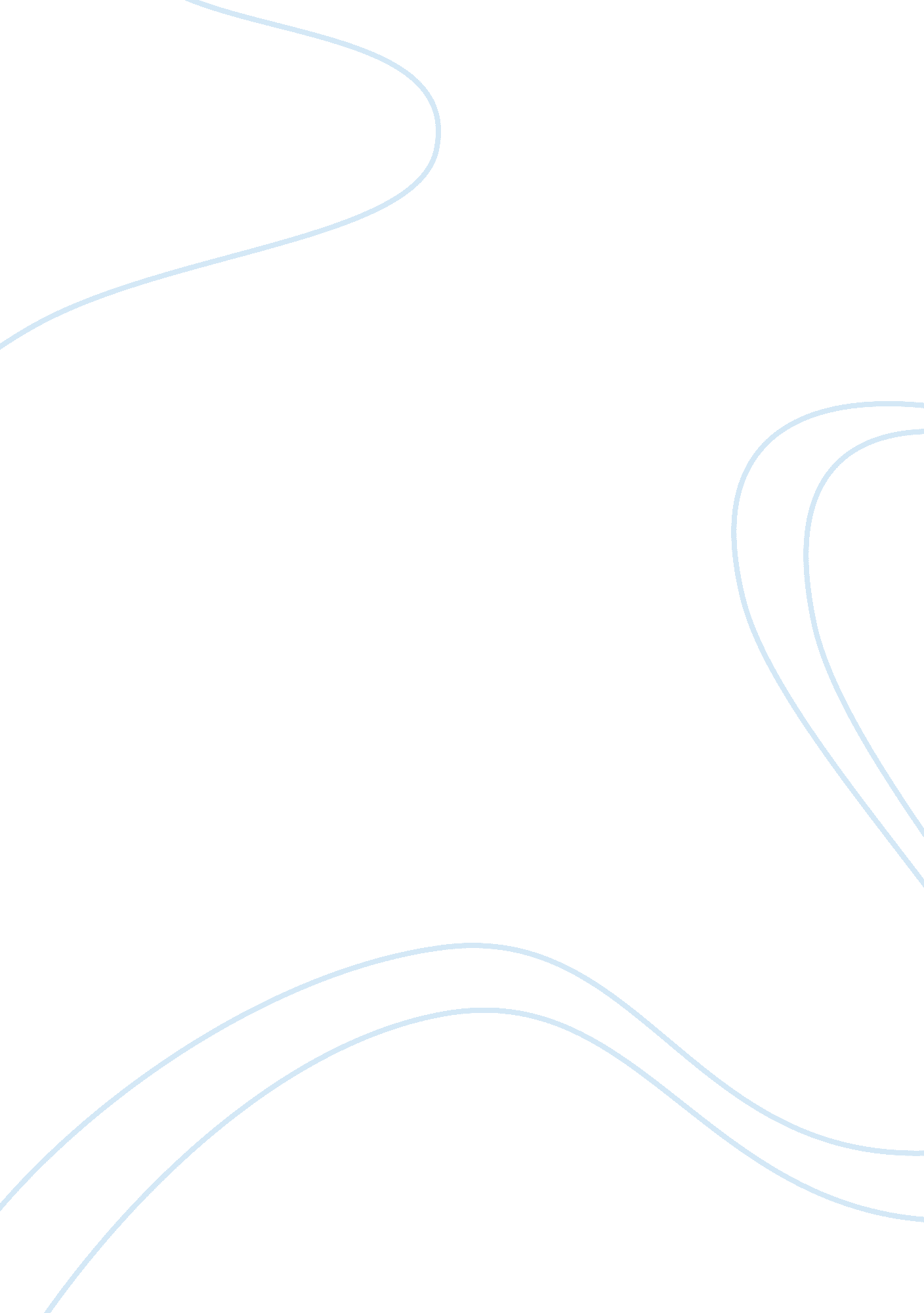 Introduction: about implementing the new generation andArt & Culture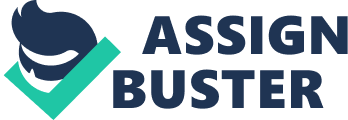 Introduction: The Midsouth Chamber of trade(MSCC) is a result of the Midsouth region no longer having effortlessly to behad transportation services due to exceptionally regulated regulation. MSCC anonprofit organization stepped in to foyer the rules and on the problems oftransportation. MSCC grew unexpectedly as an organization and diagnosed thatthere was a need to migrate to a new-era computer system and organize theinformation for this boom. This case examine will describe how MSCC went aboutimplementing the new generation and the demanding situations they faced allthrough the transition. Background:                MSCCpersevered to have increase but became realizing they were going to provide youwith a plan to replace the outdated structures they had been presently the useof to gain more revenue. MSCC introduced on an employee named Leon Lassiterthat had over 12 years worked in advertising and marketing and sales control inAmerican manufacturers. Lassiter turned into working with the advertising and incomedivision of MSCC, and become able to create a prepared device on the present-dayworkstations and changed into making consistent monetary increase. As time wenton Lassiter noticed the possibility to automate loads of the advertising andmarketing techniques that could gain MSCC. After many lengthy discussions Lassiter, at the side of a young software program programmer Simon Kovecki became capableof persuade the board of MSCC to purchase a brand-new system known as UNITRAK. After getting theapproval Lassiter and Kovecki found out that the personnel and staff might allwant education on the new device before it became absolutely applied. Lassiterdetermined to setup days of training for the personnel, so they couldunderstand the brand new UNITRAK device. The training went properly but manycustomers brought up many issues with the software regarding functionality. Eventhough this problem changed into small to Lassiter he went in advance andstarted out imposing the UNITRAK gadget. During the migration of statisticsfrom the vintage machine to the new there was a problem and handiest 15% of therecords changed into transferred. Having very little knowledge of the olddevice, and now knowing the facts corrupted, it left most of the laptopstructures inoperable. Kovecki with lack of understanding of the vintage deviceas nicely become looking at UNITRAK for aid. As days went on the new devicechanged into nevertheless ready to be deployed. Discussion: MSCC is nowhandling a couple of issues in implementing the brand new UNITRAK system anddealing with to apply the old systems. This place will speak the problems andability solutions to them to complete the machine implementation. The primarytrouble that desires to be addressed is education. The employees that hadearlier training have almost forgotten all the facts due to the delay of thenew system. Lassiter will need to setup a new time table for schooling and makecertain all gets familiarize with the brand-new gadget. This may need to bescheduled at the correct time before rolling out.                Lassiterand Kovecki are also coping with the problem of migrating the facts from theantique machine to the brand new. Lassiter and Kovecki will ought to group upand quick determine how and why the statistics isn’t moving over properly. UNITRAKwill even want to provide a few supports on this and a cellphone line will needto be implemented for faraway help. Backups of the modern-day machines willwant to be run on an ordinary foundation in order that if corruption takesplace they are able to continually carry returned the vintage systems. Once theold structures are discovered and information is now capable of be transferredthe implementation of the new UNITRAK device can take location. Now that all thestatistics is sponsored up UNITRAK ought to take the obligation to enforce thenew machine. With the cellphone line in area UNITRAK can now remote in and dealwith all the configurations and make certain the new device is goingefficiently. This need to be accomplished despite everything work is finishedon a Friday and need to preserve thru the weekend to work out another issuethat might rise. Now that the brand-new machine is in region UNITRAK can holdsupport with MSCC and resolve any troubles inside the future. Conclusion:                MSCCbecame in a tricky situation whether to hold a vintage system that changed intoobsolete, or try again to get the new system jogging. Using Lassiter, Kovecki, and UNITRAK as a crew instead of running along will allow the new system topaintings. Taking steps together with making backups earlier than factsmigration will assure no down time if something fails. Having UNITRAKinstallation the new software will make sure it is hooked up efficiently and correctly. The remaining step might be to ensure all personnel have proper trainingearlier than the system is established. With all this in vicinity MSCC can takefull benefit of the brand-new system and keep similarly growth. 